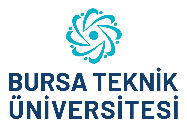 YAZ OKULU DERS ALMA FORMU……………….. EĞİTİM-ÖĞRETİM YILIBURSA TEKNİK ÜNİVERSİTESİ………………………………………….…Fakültesi ................................................... Bölümü Başkanlığı'na,……………………………………………… Üniversitesi tarafından ……../………. Eğitim Öğretim yılında açılan yaz okulunda aşağıda belirttiğim dersleri almak istiyorum.Gereğini arz ederim.ÖĞRENCİ BİLGİLERİAd Soyad: ………...…………………Tarih / İmza: ………...…………………Adı Soyadı	:	………………………………	E-Posta	:	………………………………Öğrenci No	:	………………………………	Telefon	:	GSM (5 . . ) - . . . . . . .	YAZ OKULUNDAN DERS ALINACAK ÜNİVERSİTENİN PROGRAM BİLGİLERİYaz Okulundan Ders Alınacak Üniversite, Fakülte, Bölüm / Program:	……………………………...…………………………………………...……………DERS BİLGİLERİEKLER : 1) Yaz okulu akademik takvimi       2) Transkript                        Danışman Adı Soyadı:…………………………...............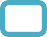 		                                     İmza      Dersin KoduDersin AdıTUAKT SDanışman Uygun GörüşüDanışman Uygun GörüşüDersin KoduDersin AdıTUAKT SUygundur/  Uygun Değildir1Yaz Okulundan Alınacak Ders…………………………………………………….……………………1Öğrencinin Programındaki Eşdeğeri…………………………………………………….……………………2Yaz Okulundan Alınacak Ders…………………………………………………….……………………2Öğrencinin Programındaki Eşdeğeri…………………………………………………….……………………IV. Aşağıdaki kısım DANIŞMAN tarafından kontrol edilerek doldurulacaktır.       EVETHAYIR1. BTÜ Diğer Yükseköğretim Kurumlarından Yaz Öğretimi Kapsamında Alabilecek Derslerle İlgili Esaslar’ının 6/1 “Yaz öğretimi kapsamında diğer yükseköğretim kurumlarından staj tarihleri ile çakışmamak şartıyla bir dönemde, en çok 2(iki) ders alınabilir ancak tüm eğitim öğretim dönemi boyunca toplamda alınan ders sayısı 4(dört)’ü geçemez.” Maddesine istinaden gerekli kontroller otomasyon sisteminden yapıldı.2. BTÜ Diğer Yükseköğretim Kurumlarından Yaz Öğretimi Kapsamında Alabilecek Derslerle İlgili Esaslar’ının” 7/1 Öğrenciler, yaz okulu kapsamında diğer yükseköğretim kurumlarından; a) Daha önce güz ve bahar yarıyıllarında alıp başarısız olduğu dersleri, b) Güz ve bahar yarıyılında açıldığı halde alamadığı dersleri, c) AGNO’ su en az 3,00 ve bulunduğu yarıyıla kadar ki tüm dersleri başarmış olan öğrenciler üst yarıyıldan açılan dersleri, ç) Daha önce başarılı olduğu ancak notunu yükseltmek istediği dersleri, alabilirler.” Maddesine istinaden gerekli kontroller otomasyon sisteminden yapıldı.3.BTÜ Diğer Yükseköğretim Kurumlarından Yaz Öğretimi Kapsamında Alabilecek Derslerle İlgili Esaslar’ının 9/1 “Kaydını donduran öğrenci kaydını dondurduğu döneme ilişkin yaz okulundan ders alamaz.” Maddesine istinaden gerekli kontroller otomasyon sisteminden yapıldı.4.BTÜ Diğer Yükseköğretim Kurumlarından Yaz Öğretimi Kapsamında Alabilecek Derslerle İlgili Esaslar’ının 2/1-ç” Yaz öğretimi akademik takvimini içeren belgeyi, yaz öğretimine başlamadan en geç iki hafta önce bölümüne verir.” Maddesine istinaden süresi içinde başvuru yapıldı.5. BTÜ Diğer Yükseköğretim Kurumlarından Yaz Öğretimi Kapsamında Alabilecek Derslerle İlgili Esaslar’ının 3/1 “…Üniversitemiz öğrencileri kayıtlı olduğu programın taban puanına bakılmaksızın yaz okulu açan diğer devlet üniversitelerinden ders (diploma projesi, proje ve stüdyo dersleri, bitirme projesi vb. dersler hariç) alabilir.” Maddesine istinaden gerekli kontroller yapıldı.NOT: Eklerin eksik ve usulüne uygun şekilde doldurulmayan form işleme alınmayacaktır.NOT: Eklerin eksik ve usulüne uygun şekilde doldurulmayan form işleme alınmayacaktır.NOT: Eklerin eksik ve usulüne uygun şekilde doldurulmayan form işleme alınmayacaktır.